Publicado en   el 31/07/2015 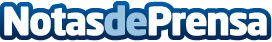 Vacunar de varicela antes de los 12 años no tiene justificación científicaDatos de contacto:Nota de prensa publicada en: https://www.notasdeprensa.es/vacunar-de-varicela-antes-de-los-12-anos-no Categorias: Infantil Otras Industrias http://www.notasdeprensa.es